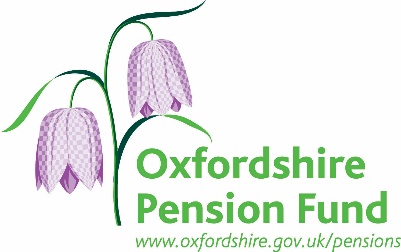 Employer Contact DetailsAs a scheme employer, it is your responsibility to provide contact details for pension liaison, and to ensure this information is always kept up to date.  Please see The Administration Strategy document for details.  For formal situations, recognising who is submitting data or requesting information, for managing complaints, member disputes, invoicing, and other ad hoc enquiries other contacts may be necessary to ensure the smooth running and transmission of decisions.The information you provide here enables Oxfordshire Pension Fund to assist you in meeting your statutory obligations as a Scheme Employer in this fund.  The contact details, including the work email of the individuals you name, are held solely for pension administration and stored in accordance with the privacy statement, which is on the website https://www.oxfordshire.gov.uk/cms/content/administration-and-performanceIt is your responsibility to ensure anyone named on this form, including those to receive regular updates of LGPS topics and administration, invitations to events and latest newsletters knows and consents to their inclusion to the contact list.  You are welcome to nominate additional recipients.     It is your responsibility to keep this information up to date. You can send in separate forms.    Employer InformationContact details for MD / CEO / FD to receive formal communicationsSend in further sheets for additional contacts.                                                                                                                                                                                                                   In addition to the formal and day to day contacts, the Oxfordshire Pension Fund must authorise an IRMP (Independent Registered Medical Practitioner), qualified in occupational health medicine, checking the qualifications, before an employer can use the medical opinion required for ill health retirement.  Please supply details here and advise the fund when you change Occupational Health Advisor.    Contacts form completed by     Return to:Pension ServicesOxfordshire Pension Fund 4640 Kingsgate Cascade Way Oxford Business Park SouthOX4 2SU pension.employers@oxfordshire.gov.uk  Official registered name (as registered at Companies House): Trading name: Website: Registered address: Post Code Telephone Number: NameJob TitleTelephone NumberEmailPostal address if different from aboveNominate your main contacts and the areas for which they have responsibility in day to day pension administrationFor any employer outsourced role, e.g. payroll or HR, please nominate a contact. Remember the primary responsibility within LGPS for administration will rest with the Scheme Employer. Primary Pension liaison and communications contact Bulk data submission / queriesmonthly and end of year HR ContactEstimate requests Policies and decisionsFRS 102 accounts contact    IDRP 1St stage complaint and disputes procedure NameJob titleTelephone NumberEmailName Job title Telephone number Email NameJob titleTelephone numberEmail NamePractice address Telephone numberEmailGMC registration Approved by Pension Services ManagerSigned:Date:NameSignedDate